Reykjavík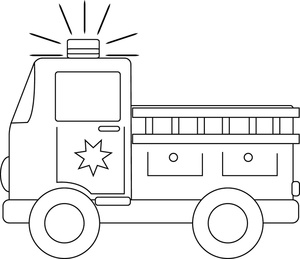 Nafn: _____________________Raðaðu þessum orðum í stafrófsröðPerlan, Harpa, Hallgrímskirkja, Lögregla, slökkvilið, Ásmundasafn _______________       ____________      ____________      _____________       _____________      ____________      Finndu sagnorð sem tengjast atvinnuÞú finnur sagnorð með því að segja UaðU fyrir framan.að _________       að _________      að   _________      Finndu nokkur lýsingarorð _________       _________      _________      _________Skrifaðu nokkur sérnöfn á húsum._______________       _____________      ___________     Lítill stafur og stór stafur.(S/s)                               (V/v)                                                                             (E/e)                                                        
___slökkviliðið  ___ var kallað út í dag þar sem   ___ldur
  (H/h)                                         (F/f)                                                                 (T/t)                
___afði brotist út í   ___ jölbýlishúsi.  Greiðlega ___ókst 
að slökkva eldinn.Skrifaðu orðin í eintölu og fleirtölu.Lögreglubíll, sjúkrabílar, hús, prestur         eintala                                                  fleirtala  ______________                              _____________      
      ______________                              _____________       ______________                              _____________ ______________                              _____________     Frumstig                  miðstig                   efstastig
Stór                                   stærri                           stærstur

Góður                            _________                   _________    Vondur                         _________                   _________               